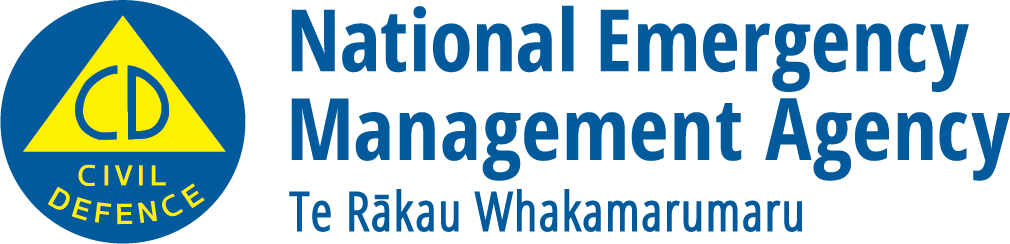 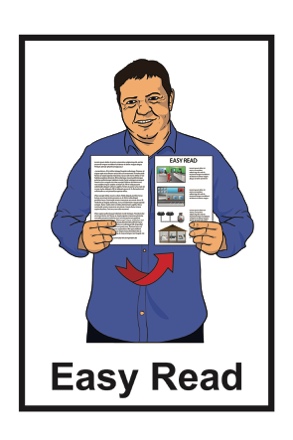 Making your home safer 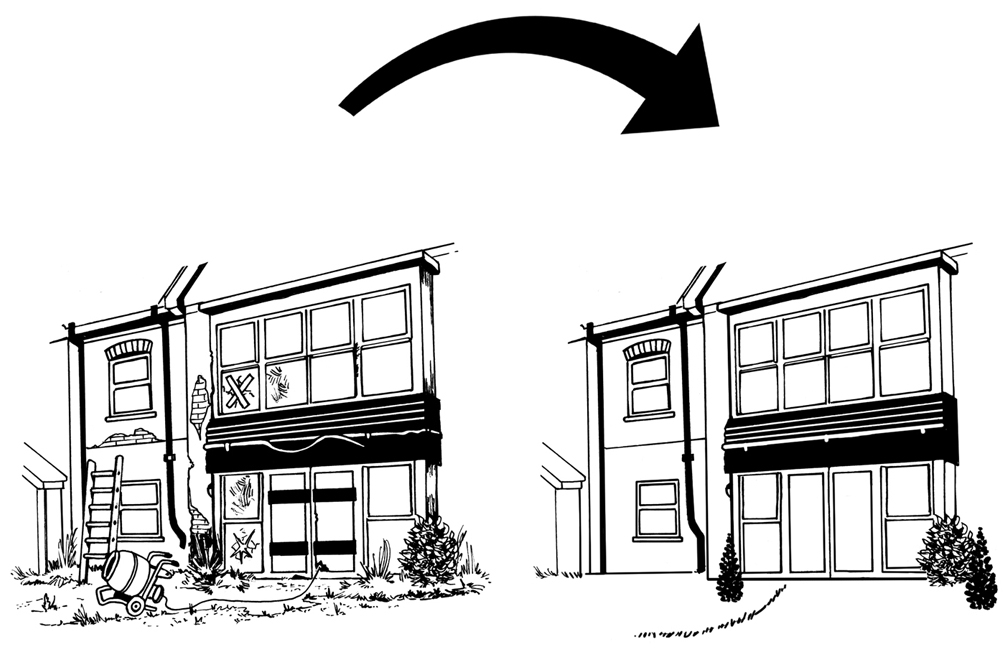 December 2022What you will find in herePage number: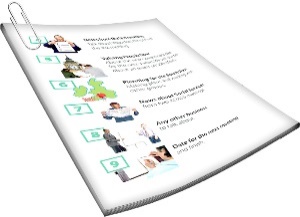 About this document	2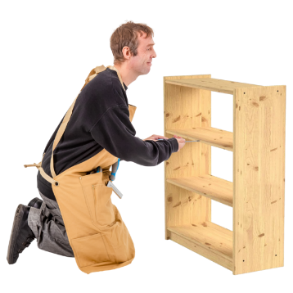 Ways to make your home safer	4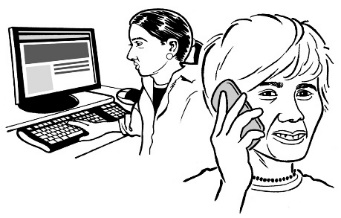 Insurance	9About this document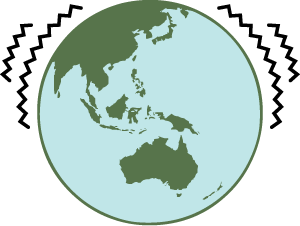 We cannot predict emergencies like 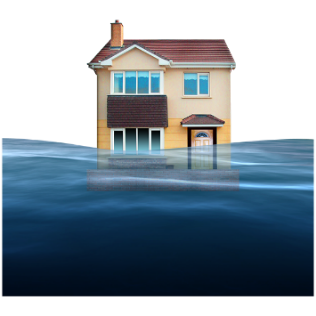 earthquakesfloods
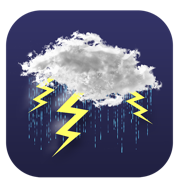 storms
landslides. 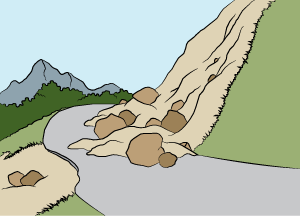 Not being able to predict means it is not possible to know: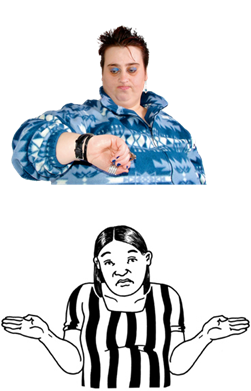 when an emergency might happen
where an emergency might happen.There are lots of things we can do to be ready if emergencies or natural disasters happen.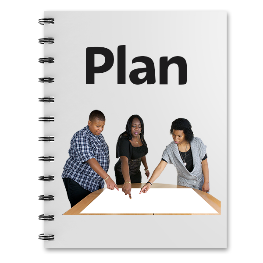 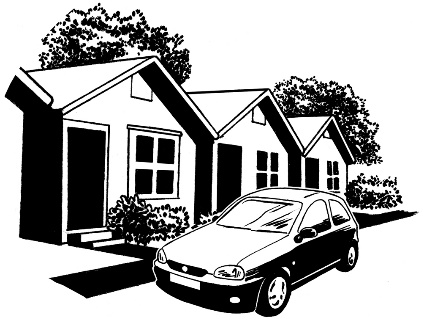 A good place to start is your home.This document is about how to make your home safer.Ways to make your home saferThis part of the document has some ideas to make your home safer.Attach your furniture to the wall studs if it is:
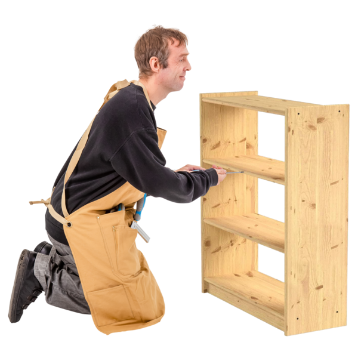 heavy
tall.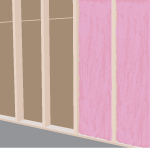 Wall studs are the strongest parts of the walls.To attach your furniture to the wall studs you can use:
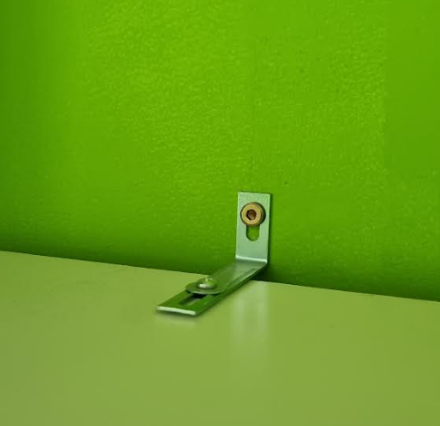 brackets
straps.You can buy the things you need from hardware shops like: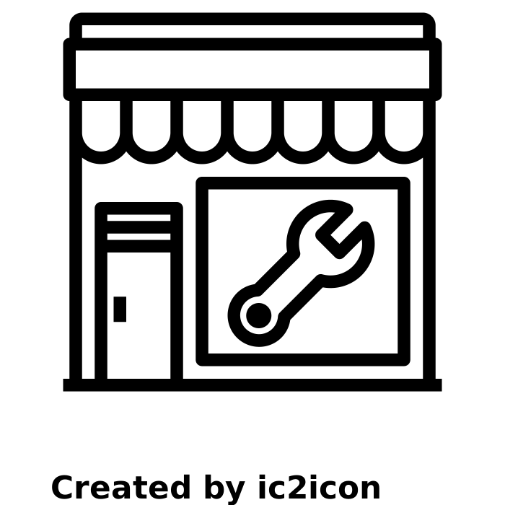 Bunnings
Mitre10.If you have things that are heavy or fragile keep them near the floor like on low shelves.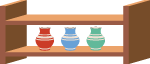 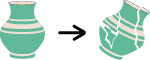 Fragile things are things that break easily.Use hooks to hang up:
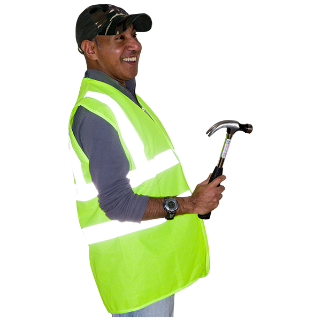 pictures
mirrors.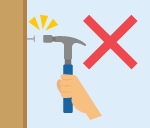 Do not use nails to hang these up as they may not stay on the wall very well.Make sure you know where / how to turn off your:
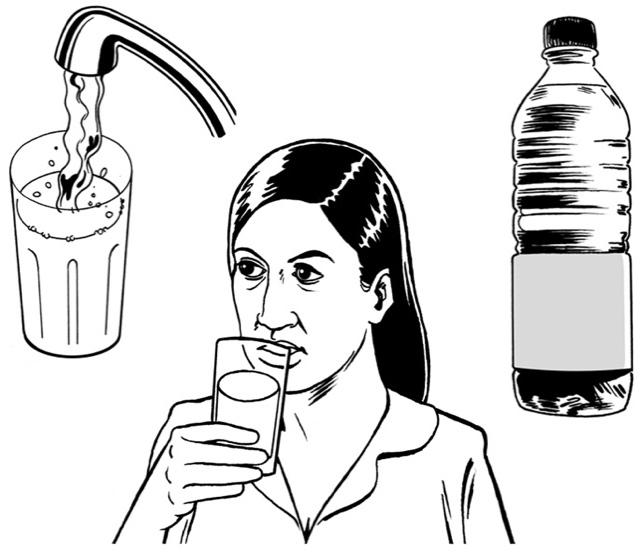 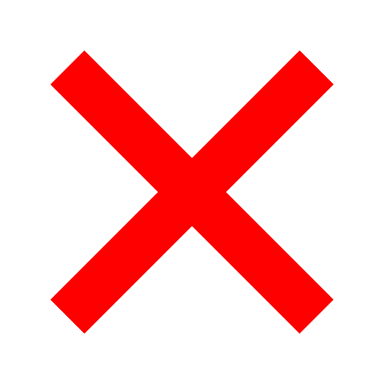 water
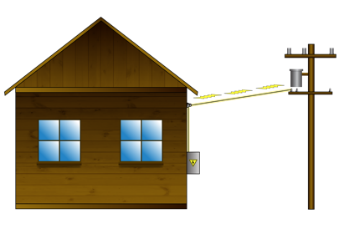 electricity
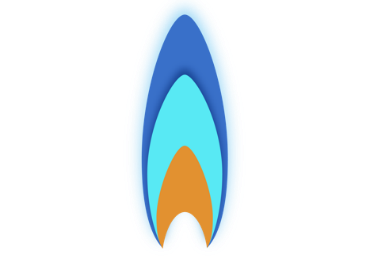 gas if you have it.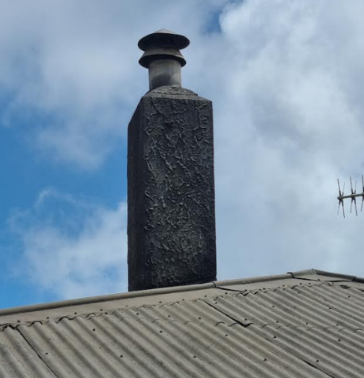 Some brick or concrete chimneys may fall over in an earthquake.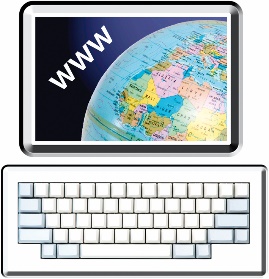 You can find more information about how to make chimneys safer on the Earthquake Commission website at:
www.eqc.govt.nz/be-prepared/homeowners/chimneys/If your home has suspended floor foundations check:
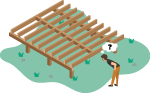 they are in good condition such as having no cracks
the foundations have good connections to the house.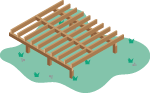 Suspended floor foundations are ways of building the bottom of the house.A builder can tell you if you have them if you are not sure.In February 2021 there were changes to the Residential Tenancy Act.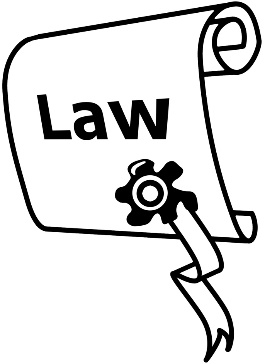 The Residential Tenancy Act is a law about renting places to live.These changes made it easier for people who rent their home to make it safer.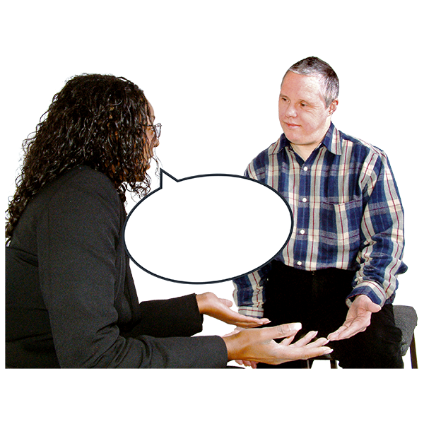 If you rent your home talk to your landlord or property manager before you start making it safe.Insurance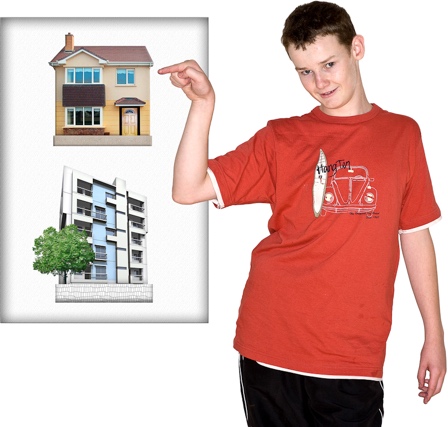 Having insurance is very important to help sort things out if there is a natural disaster.Insurance is when you:
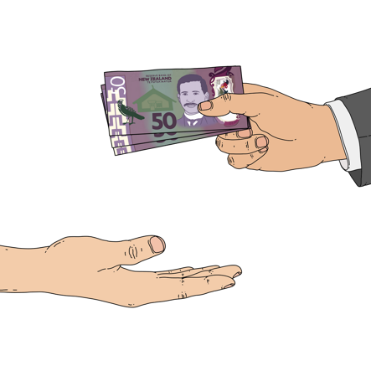 pay money to an insurance company
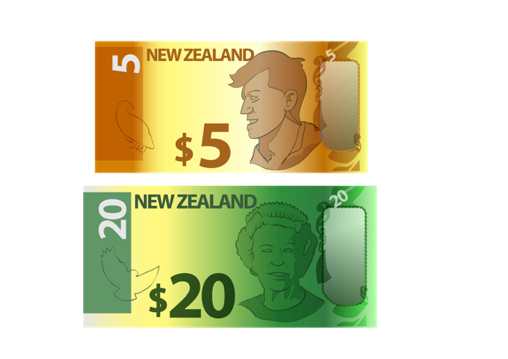 get money from the insurance company if something bad happens that fits their rules.Often the insurance company will pay for things to be fixed rather than give the money to you.If you own your home you may have home and contents insurance in case something happens to:
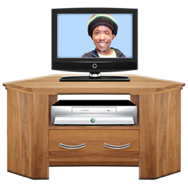 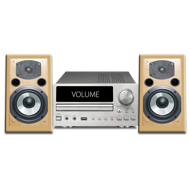 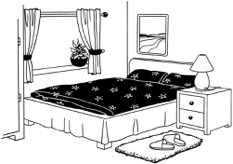 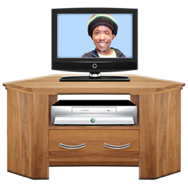 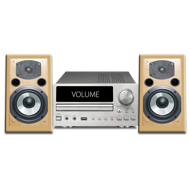 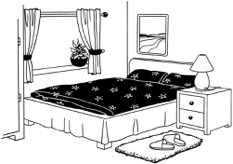 your house
the things in your house. If you rent your home you may just have contents insurance for the things you own.Insurance is very important in a disaster.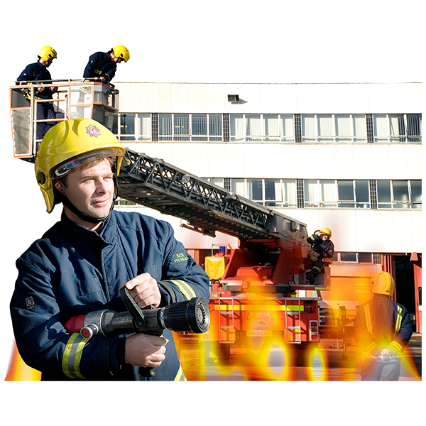 If your home insurance policy will pay if there is a fire then you also have EQCover.EQCover is run by the Earthquake Commission.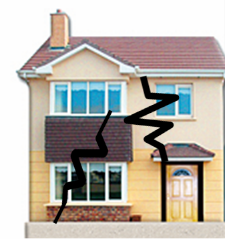 It means you have insurance if your home is damaged by something like:
an earthquake
a volcanic eruption.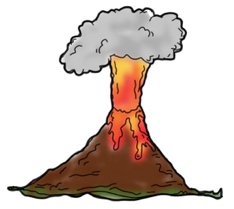 It is important to keep checking the insurance you have is right for you.You should check:
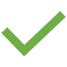 what is part of your insurance
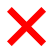 what is not part of your insurance
if the money your insurance will pay will be enough to build your home again.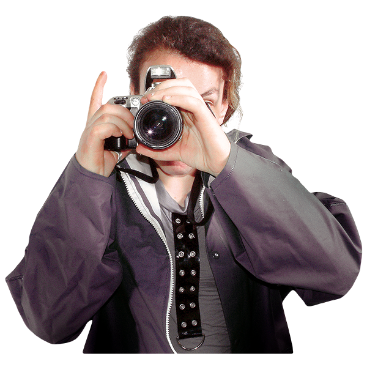 If something damages your home take lots of photos of the damage.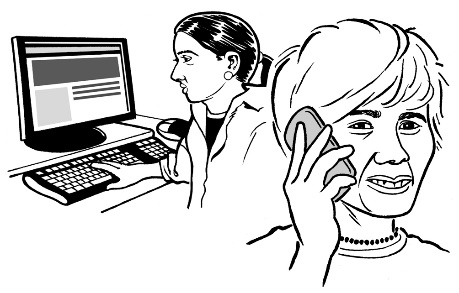 Then contact your insurer to make a claim.Making a claim is when you tell the insurance company that:
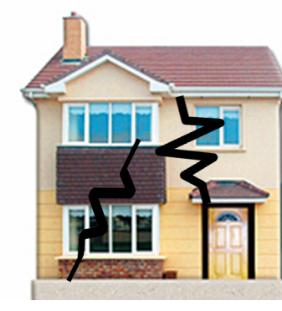 something has gone wrong
they need to pay for it to be sorted.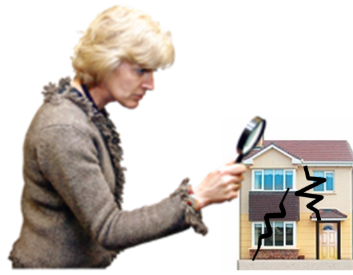 The insurance company will sort out your claim.This includes anything that is part of EQCover.This information has been written by the National Emergency Management Agency.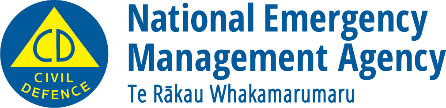 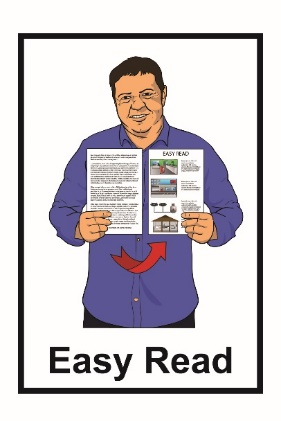 It has been translated into Easy Read by the Make It Easy service of People First New Zealand Inc. Ngā Tāngata Tuatahi.The ideas in this document are not the ideas of People First New Zealand Inc. Ngā Tāngata Tuatahi.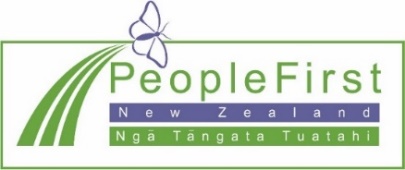 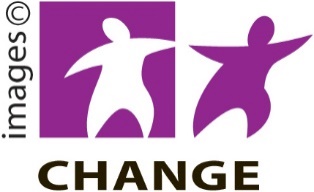 Make It Easy uses images from:Changepeople.org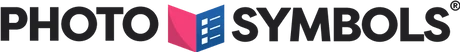 Photosymbols.com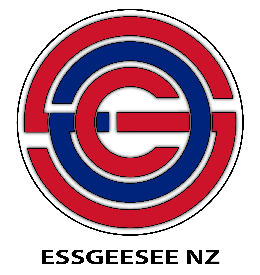 Sam CorlissHuriana Kopeke-Te AhoAll images used in this Easy Read document are subject to copyright rules and cannot be used without permission.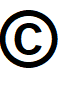 